1.НИВО1.Израчунај.648 + 7 = ___ 467 + 5 = ___ 4 + 587 = ___ 6 + 631 = ___ 8 + 465 = ___ 5 + 541 = ___   7 + 473 = ___    8 + 372 = ___
364 + 6 = ___ 268 + 9 = ___ 7 + 169 = ___ 6 + 489 = ___2.Ако је први сабирак 8, а други 367, колики је збир?3.Израчунај збир бројева 256 и 9.2.НИВО1.Уместо бројева упиши знакове и израчунај.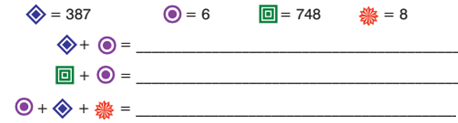 2.Који број је за 5 већи од следбеника броја 388?3.У продавници играчака продато је у току дана 245 кесица са сличицама. У продавници је остало још 9 кесице сличица. Колико је кесица са сличицима било пре продаје?4.Број 566 увећај за највећи парни једноцифрени број.3.НИВО1.Број који је за 3 већи од 466 увећај за најмањи непарни број.2.Збир бројева 376 и 7 увећај за највећи једноцифрени број.3.Разлику највећег двоцифреног броја и броја 91 увећај за збир најмањег непарног броја 6. стотине и највећег парног једноцифреног броја. 1.НИВО1.Израчунај.648 + 7 =655 	      467 + 5 = 472         4 + 587 =591    6 + 631 =637        8 + 465 =473          5 + 541 =546   7 + 473 =480         8 + 372 =380          268 + 9 =277 2.Ако је први сабирак 8, а други 367, колики је збир?8+367=3753.Израчунај збир бројева 256 и 9.256+9=2652.НИВО1.Уместо бројева упиши знакове и израчунај.2.Који број је за 5 већи од следбеника броја 388?389+5=3943.У продавници играчака продато је у току дана 245 кесица са сличицама. У продавници је остало још 9 кесице сличица. Колико је кесица са сличицима било пре продаје?245+9=2544.Број 566 увећај за највећи парни једноцифрени број.566+8=5743.НИВО1.Број који је за 3 већи од 466 увећај за најмањи непарни број.(466+3)+1=469+1=4702.Збир бројева 376 и 7 увећај за највећи једноцифрени број.(376+7)+9=383+9=4923.Разлику највећег двоцифреног броја и броја 91 увећај за збир најмањег непарног броја 6. стотине и највећег парног једноцифреног броја. (99-91)+(501+8)=8+509=517